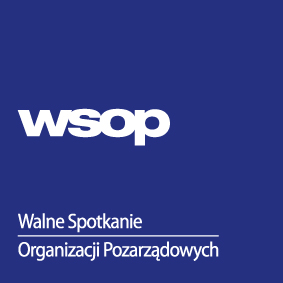 Program spotkania:
16.00 - 16.45  
Rejestracja delegatów
17:00
Otwarcie Walnego przez Prezydenta Miasta Szczecin Pana Piotra Krzystka
17:15 - 17:45
Przedstawienie sprawozdania z prac Szczecińskiej Rady Działalności Pożytku Publicznego za okres 2019-2022 oraz podziękowania ustępującym członkom  Szczecińskiej Rady Działalności Pożytku Publicznego
17:45 - 18:30
Wybór przedstawicieli organizacji pozarządowych do Szczecińskiej Rady Działalności Pożytku Publicznego na lata 2022-2025.18:30 - 18:40Przerwa 
18:40 - 19:30
Warsztat profesjonalizacji III sektora pn. "Dostępne NGO" - zwiększanie dostępności, w realizowanych zadaniach publicznych, dla osób ze szczególnymi potrzebami zgodnie 
z zamysłem Ustawy z dnia 19 lipca 2019 r. o zapewnianiu dostępności osobom ze szczególnymi potrzebami.